ГОСУДАРСТВЕННОЕ БЮДЖЕТНОЕ ОБРАЗОВАТЕЛЬНОЕ УЧРЕЖДЕНИЕСАМАРСКОЙ ОБЛАСТИ ОСНОВНАЯ ОБЩЕОБРАЗОВАТЕЛЬНАЯ ШКОЛА № 21 города Новокуйбышевска городского округа Новокуйбышевск Самарской области(ГБОУ ООШ №21 г. Новокуйбышевска)    УТВЕРЖДЕНА                                            ПРИНЯТА                                   РАССМОТРЕНА       приказом                                    на заседании Педагогического                  на заседании МО                                                                              совета                                        русского языка и                                                                                                                                 литературыот_______№__ - ОД                                        протокол                                            протокол                                                                      от______________ №1                          от___________ №1 Директор ГБОУ ООШ №21		     г. Новокуйбышевска     ______________________                  ______________________                    ___________________          Ю.В. Крынина                                  Ю.В. Крынина                                      Ю.В. Крынина                                     Программа внеурочной деятельности«Непознанная планета»( обще-интеллектуальное направление)           Возраст детей – 11-12 лет           Срок реализации – 1 год Составил:учитель географии первой квалификационной категории Питаленко Е.А.Г.о. Новокуйбышевск,2015 годПОЯСНИТЕЛЬНАЯ ЗАПИСКАВведениеРабочая программа внеурочной деятельности для основной школы составлена на основе:1.  Федерального государственного образовательного стандарта общего образования2.  Фундаментального ядра содержания общего образования3.  Примерной программы внеурочной деятельности. Начальное и основное образование.4.  Концепции духовно-нравственного развития и воспитания личности5.  СанПиН, 2.4.2.2821-10 «Санитарно-эпидемиологические требования к условиям и организации обучения в общеобразовательных  учреждениях» (утвержденные постановлением Главного государственного санитарного врача Российской Федерации 29.12.2010 г. №189);6.  Основной образовательной программы основного общего образования ГБОУ ООШ № 217.  Положения об организации внеурочной деятельности обучающихся в ГБОУ ООШ №21 г. Новокуйбышевска8. Положения о рабочей программе внеурочной деятельности ГБОУ ООШ №21 г. Новокуйбышевскаа) Актуальность проблемы обще-интеллектуального  воспитания     Наличие в современном мире безграничного информационного пространства,  уже на начальном этапе обучения требует умения принимать информацию, уметь её анализировать, выдвигать гипотезы, строить предположения. Появляется возможность  организовать работу с различного рода детской познавательной литературой, литературой энциклопедического характера.  При введении в образовательный процесс проектно-исследовательской деятельности, не менее важно проведение на занятиях практических работ, минимум которых обозначен в программе. Наличие в ОУ материально-технической базы (программное обеспечение, библиотечный фонд, наличие  компьютерных классов, DVD, видеотехника) дает основание для активного включения обучающихся в процесс обретения знаний в урочном и внеурочном пространстве. Программа позволяет акцентировать внимание на развитие познавательной активности, исследовательской и поисковой деятельности. Именно в решении этих вопросов и заключается   актуальность программы.     б) Цель программы:     формирование устойчивого познавательного интереса к познанию неизвестного в    окружающем мире, осуществление подготовки к самостоятельному изучению научно-популярной литературы. в) Задачи программы:1. Формировать представления об образе Земли как уникальном природном доме человечества; интерес к познанию окружающего мира, к учебным предметам естественно-научного цикла;2. Обучать учащихся работать с  детской научно-художественной, справочной, энциклопедической литературой.3. Развивать  воображение и эмоциональную  сферу учащихся.  г)  Планируемые результаты:            В процессе обучения и воспитания собственных установок, потребностей в              значимой мотивации на способы поиска ответов на поставленные вопросы, умение работать со справочной, энциклопедической  и научно-популярной  литературой, умение её анализировать, выдвигать гипотезы, строить предположения у учащихся формируются познавательные, личностные, регулятивные, коммуникативные, универсальные учебные действия.Личностными результатами программы внеурочной деятельности по обще-интеллектуальному направлению «Непознанная планета»  является формирование следующих умений:Определять и высказывать под руководством учителя самые простые и общие для всех людей правила поведения при сотрудничестве (этические нормы);В предложенных педагогом ситуациях общения и сотрудничества, опираясь на общие для всех простые правила поведения, делать выбор, при поддержке других участников группы и педагога, как поступить.Метапредметными результатами программы внеурочной деятельности по обще-интеллектуальному направлению «Непознанная планета»  является формирование следующих универсальных учебных действий (УУД).Регулятивные УУД.Определять и формулировать цель деятельности на занятии с помощью учителя.Проговаривать последовательность действий на занятии.Учить высказывать своё предположение (версию) на основе работы с иллюстрацией, учить работать по предложенному учителем плану.Средством формирования этих действий служит технология проблемного диалога на этапе изучения нового материала.Учиться совместно с учителем и другими учениками давать эмоциональную оценку деятельности группы на занятии.2. Познавательные УУД.Добывать новые знания: находить ответы на вопросы, используя  дополнительную литературу, свой жизненный опыт и информацию, полученную на занятии.Перерабатывать полученную информацию: делать выводы в результате совместной работы всей группы.Преобразовывать информацию из одной формы в другую: составлять рассказы на основе простейших моделей (предметных рисунков, схем); находить и формулировать решение задачи с помощью простейших моделей (рисунков, схем). 3. Коммуникативные УУД.Умение донести свою позицию до других: оформлять свою мысль в устной и письменной речи (на уровне одного предложения или небольшого текста).Слушать и понимать речь других.Средством формирования этих действий служит технология проблемного диалога (побуждающий и подводящий диалог).Совместно договариваться о правилах общения и поведения в школе и следовать им.Учиться выполнять различные роли в группе (лидера, исполнителя, критика).Средством формирования этих действий служит организация работы в парах и малых группах Первостепенным результатом реализации программы внеурочной деятельности будет сознательное отношение учащихся к окружающему миру. Подобная реализация программы внеурочной деятельности по обще-интеллектуальному направлению «Непознанная планета» соответствует возрастным особенностям учащихся, способствует формированию интеллектуального развития учащихся через организацию различных занятий.Программа внеурочной деятельности по обще-интеллектуальному направлению «Непознанная планета», предполагает обучение на двух основных уровнях: первый - информативный, который заключается в изучении интересных фактов из жизни природы; второй — поведенческий, позволяющий закрепить социально одобряемые модели поведения. Социально одобряемая модель поведения может быть выработана только в результате вовлечения учащихся в интеллектуальные практики. Принимая во внимание этот факт, наиболее рациональным способом будет подведение итогов  каждого изучаемого раздела в игровой форме, при организации коллективного творческого дела. Учет знаний и умений для контроля и оценки результатов освоения программы внеурочной деятельности происходит путем архивирования творческих работ учащихся, накопления материалов по типу «портфолио».Контроль и оценка результатов освоения программы внеурочной деятельности зависит от тематики и содержания изучаемого раздела. Продуктивным будет контроль в процессе организации следующих форм деятельности: викторины, творческие конкурсы, КВНы, ролевые игры, школьная научно-практическая конференция. Подобная организация учета знаний и умений для контроля и оценки результатов освоения программы внеурочной деятельности будет способствовать формированию и поддержанию ситуации успеха для каждого учащегося, а также будет способствовать процессу обучения в командном сотрудничестве, при котором каждый учащийся будет значимым участником деятельности.д) Принципы и связиПри составлении программы и методики её реализации были учтены принципы реализации внеурочной деятельности такие как: Непрерывное дополнительное образование как механизм обеспечения полноты и цельности образования в целом. Вовлечение каждого ребёнка в активную деятельность.Развитие индивидуальности каждого ребёнка в процессе социального и профессионального самоопределения в системе внеурочной деятельности. Учёт возрастных особенностей детей.Единство и целостность партнёрских отношений всех субъектов дополнительного образования.Системная организация управления учебно-воспитательным процессом. Сочетание индивидуальных и коллективных форм деятельности.Целенаправленность и последовательность деятельности (от простого к сложному). Связь теории с практикой. В результате реализации программы  внеурочной деятельности по формированию устойчивого познавательного интереса к познанию неизвестного в окружающем мире у учащихся развиваются группы качеств: отношение к самому себе, отношение к другим людям, отношение к вещам, отношение к окружающему миру. Благодаря тому, что содержание данной программы раскрывает все стороны интеллекта, учащиеся будут демонстрировать такие качества личности как: товарищество, уважение к старшим, доброта, честность, трудолюбие, бережное отношение к природе, дисциплинированность, соблюдение порядка, любознательность, любовь к прекрасному. е) Объём, в котором организуется программаПрограмма рассчитана на  проведение теоретических и практических занятий с детьми 11-12 лет в течение 1 года обучения в объёме 34 часов (1 часа в неделю) для учащихся основной школы. ж) Формы организации занятийчтение стихов, сказок, рассказов;прослушивание песен и стихов;просмотр видеофильмов и мультипликационных фильмов по темеразучивание и исполнение песен;организация подвижных игр;проведение опытов;выполнение физических упражнений, упражнений на релаксацию, концентрацию внимания, развитие воображения;Организация учебных занятий предполагает, что любое  занятие  для детей должно стать уроком радости, открывающим каждому ребёнку его собственную индивидуальность и резервные возможности организма, которые обеспечивают повышение уровней работоспособности и адаптивности.з) Формы контроля   Индивидуальная беседа с учащимися, заслушивание сообщений и докладов учащихся, анкетирование и написание сочинений. Формой выявления результатов экскурсии также может быть выпуск бюллетеня, стенгазеты с зарисовками, фотографиями, краткими описаниями экспонатов, экскурсионных объектов,   выпуск листовок, буклетов, слайдовых презентаций, наглядных пособий, моделей и т.д. II. ТЕМАТИЧЕСКИЙ ПЛАНIII.УЧЕБНО – ТЕМАТИЧЕСКИЙ ПЛАНIV. СОДЕРЖАНИЕ ИЗУЧАЕМОГО КУРСА1.Введение (1 ч)Раскрытые и нераскрытые загадки нашей планеты: обзор основных тем курса. Романтика научного поиска, радость путешествий и открытий.2.Тайны за горизонтом (4 ч)Какой остров самый большой в мире? Существует ли остров похожий на блюдце? Какой остров самый маленький в мире?Какая страна самая маленькая в мире? Как древние находили путь? Какая страна самая большая в мире? Кто открыл Австралию? Как образовались Гаваийские острова?. Есть ли жизнь в Антарктиде? Практические работы с картой.3.Семь чудес света (7 ч) Пирамида Хеопса, висячие сады Семирамиды, статуя Зевса в Олимпии, храм Артемиды в Эфесе, мавзолей в Галикарнасе, колос Родосский, Александрийский маяк4.  Жили-были динозавры... и не только они (5 ч).Существовали ли драконы на самом деле? «Карманные драконы»Крокодилы.Голубые лягушки, первые рептилии, первые рыбыПрактическая работа: рассматривание окаменелостей.5.  Загадки растений (4 ч).История открытия удивительных растений: поиск съедобных растений.Хлебное дерево. Железное дерево. Пробковое дерево.Лекарственные растения. Насекомоядные растения.Практическая работа: рассматривание гербария6.  Эти удивительные животные (3 ч).Кошки во времена прошлые. Все ли кошки мурлыкают?«Речные лошади». Бегемоты, выхухольКрасная книга Самарской областиРекомендуемые внеурочные экскурсии: посещение выставки экзотических животных 7.  Планета насекомых (4 ч).Разнообразие и многочисленность насекомых, их роль в природе и жизни человека. Чем питается бабочка? Бабочки-путешественники.Как пауки плетут свою паутину?Правда ли что у многоножки сто ног?Муравьи и их квартирантыПрактические работы: рассматривание насекомых в коллекции8.  Загадки под водой и под землей (5 ч).Как изучают подводный мир. Что находится на морском дне?Что можно найти на морском берегу? Есть ли глаза у морской звезды? Что такое каракатица?Что называют гейзерами?Почему майские жуки  забираются в землю? 9. Обобщение и подведение итогов (1 ч)V. СПИСОК РЕКОМЕНДОВАННОЙ ЛИТЕРАТУРЫ Список литературы для учителя: 1. Алтынов П.И. Краткий справочник школьника. – М.: Дрофа, 1997.2. Бантов М.А., Бельтюкова Г.В., Волкова С.И. и др. Школа России. Концепция и программы для начальных классов. - М.: Просвещение, 2008.3.Дмитриева О.И., Мокрушина О.А. Поурочные разработки по курсу «Окружающий мир», 1 класс. – М.: Вако, 2006.4.Иллюстративная энциклопедия школьника  «Мир живой природы». М., 1998.5. Плешаков А.А. Мир вокруг нас. – М.: Просвещение, 2008.6. Чиварди Э., Рут Томсон. Обо всём на свете от А до Я. – М.: Махаон, 2004.7. Шойгу С.К. Чрезвычайные ситуации. Энциклопедия школьника. – Москва, 2005.Список литературы для учащихся:1. Большая иллюстрированная энциклопедия школьника. – М.: Махаон, 2008.2. Грушко Ю.А. Энциклопедия знаменитых россиян. – М.: Диадемапресс, 2001.3. Женевьев Варно. Животные. Моя первая энциклопедия. – ЗАО  ОМЕГА, 2003.4. Чиварди Э., Рут Томсон. Обо всём на свете от А до Я. – М.: Махаон, 2004.5. Шойгу С.К. Чрезвычайные ситуации. Энциклопедия школьника. – Москва, 2005.VI. МОНИТОРИНГ ОТСЛЕЖИВАНИЯ РЕЗУЛЬТАТИВНОСТИ ОСВОЕНИЯ ПРОГРАММЫДля отслеживания результативности освоения программы применяются графические и рисуночные тесты. Данные тесты позволяют изучить отношение учащихся к природе земли, взаимодействие природы и общества, осознания себя в окружающей среде. Используется метод наблюдения, когда возникает ситуация спора и необходимость отстаивать свою точку зрения, когда необходимо слышать не только себя, но и своих товарищей. Сказки. Учащиеся средних классов с удовольствием пишут сочинения, рассказы, сказки. В своих маленьких произведениях они достаточно искренни, рассказывают о своих радостях и горестях, демонстрируют свои проблемы, которые требуют решения. Анкеты дают возможность выявить степень влияния природы на личность, на коллектив, позиции детей в природе, их значимости в ней (см.ПРИЛОЖЕНИЕ)ПРИЛОЖЕНИЕТест «Природа»		Начало формыКонец формы1. Растения с мягкими стеблями.водянистыетравянистыеоба ответа правильные2. Толстый стебель дерева.кореньстволпобег3. Растения, у которых листья в виде пластинок.лиственныебезлиственныеколючие4. Растения, у которых листья в виде иголок.лиственныехвойныекактусовые5. Животные с шестью ногами.насекомыеосьминогинет таких6. Водные животные с чешуёй.черепахирыбырусалки7. Группа животных, к которым относятся лягушки и жабы.пресмыкающиесяземноводныемлекопитающие8. Группа животных, к которым относятся собаки и кошки.пресмыкающиесямлекопитающиеземноводные9. Цветок победы.гладиолусвасилёкромашка10. Цветок, напоминающий дамскую туфельку.Золушкина туфелькаВенерин башмачокоба ответа правильные11. "Человек-корень".корнеплодженьшеньнет правильного ответа12. Самый крупный жук в нашей стране.бронзовкачернотелкадровосек реликторый13. Журавль занесённый в Красную книгу.белый журавльстерходно и то же название журавля14. Лесной бык, занесённый в Красную книгу России.буйволзубряк15. Что такое Красная книга?очень интересная книга про животныхсписок подлежащих охране животных и растенийсобраны интересные факты 	Тест «Вода и воздух»Начало формыКонец формы1. Природная смесь газов.кислородвоздухуглекислый газ2. Свойство воздуха.приятный на запахпрозрачныйвкусный3. При нагревании воздух...расширяетсяохлаждаетсянагревается4. При охлаждении воздух...охлаждаетсясжимаетсярасширяется5. В загрязнённом воздухе находится...только пыльтолько сажапыль, сажа, ядовитые газы6. Она входит в состав любого организма.содаводаглина7. Вода не имеет...цвета, но имеет запахцвета и запахаоба ответа правильные8. Вода в природе находится в нескольких состояниях.только в жидком и твёрдомтвёрдом и газообразномтвёрдом, жидком, газообразном9. Водяной пар - это...вода в жидком состояниивода в газообразном состояниивода в парообразном состоянии10. Из незнакомого водного источника воду ...можно пить водунельзя пить водузатрудняюсь ответить11. Это образуется из крошечных капелек и льдинок.облакадымпар12. Когда быстрее высыхают лужи после дождя?осеньюлетомнет разницы13. Круговорот это...вода испаряется с поверхности земливода испаряется с поверхности земли, образуются облака, в виде дождя или снега возвращается на землювода находится в виде дождя и снега14. Людям требуется вода...любаяс питательными примесямичистая15. Из-за чего зимой иногда лопаются водопроводные трубы?вода сильно сжимается и давит на трубывода замерзая, расширяется, давит на трубыот высокой температуры воды в трубахТест «Насекомые»Начало формыКонец формы1. Самое крупное насекомое?ветакюветабабетта2. Пчела, летящая налегке, взмахивает крылышками 400-500 раз в сек. А с ношей?100-150150-200200-2503. На кого не нападает муха цеце?на зебруавтомобильна любой тёплый движущий предмет4. Цвет на который лучше всего реагирует таракан.синийжёлтыйзелёный5. Кто имеет два сердца и кровь зелёного цвета?личинка стрекозыличинка комараличинка бабочки6. Личинки какого насекомого использует принцип реактивного движения?личинки стрекозыличинки комараличинки бабочки7. Кувыркаясь, жук издаёт звук, похожий на щелчок. Поэтому его и прозвали ...щелкунчикпопрыгунчикщелкун8. В переводе с латинского название этого насекомого "Сверчок-крот". Кто это?мечникмедведкаакридоксена9. Муха-людоед это ...тумбумумбурумбу10. Маленький жук - настоящий истребитель тлей.жук-оленьбожья коровкажук-носорог11. Эта бабочка "прославилась" благодаря подсолнечнику.лимонницаголубянкаогнёвка12. Жёлто-полосатый жук, любитель картошки.листоедколорадскийшпанка13. Самый крупный среди жуков ...жук-оленьжук-носорогжук-геркулес14. Самые крупные яйца среди насекомых.чернотелкажужелицажук-плавунц15. Жук, личинка которого живёт под водой, добывает воздух из водных растений.парусникрадужницацидарияТест «Правила поведения на природе»Начало формыКонец формы1. Девочка сорвала большое количество цветов, чтобы поставить в вазу. Правильно ли она поступила по отношению к природе?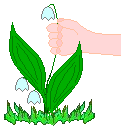 да. Будет красивонет. Растения не смогут дать семеназатрудняюсь ответить2. Костя нашёл маленького зайчишку под кустиком. Пожалел его и взял домой. Как ты думаешь - хороший это поступок?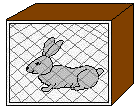 да. Костя пожалел его, что он пропадёт один в лесунет. Нельзя забирать диких зверей и птицзатрудняюсь ответить3. Ребята собрались в лес по грибы. Стали класть в корзину все грибы, которые им попадались. Особенно им нравился гриб с красной шляпкой. Правильно ли они делали?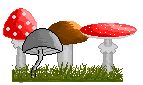 да. Ведь так быстрее наберёшь полную корзинунет. Можно отравиться, набрав ядовитые грибызатрудняюсь ответить4. Роман решил сходить на рыбалку и наловил много кузнечиков. Но рыбалка не удалась и кузнечики пропали. Что Роман сделал неправильно?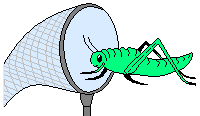 надо было положить в коробку с травойсобрал слишком много кузнечиковзатрудняюсь ответить5. Пятиклассники отдыхали в лесу около речки. Собираясь, домой они, кое-как залили костёр и ушли. Всё ли правильно сделали ребята?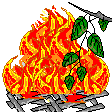 нет. Надо было хорошо пролить кострищеда. Костёр же они разводили около рекизатрудняюсь ответить6. Мальчики сделали рогатки. Пошли в лес и начали учиться стрелять по мелким зверькам и птичкам. Хорошие мишени они выбрали?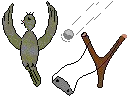 да. Это движущие мишени. Они быстро научатся и станут хорошими стрелкаминет. По всей вероятности они покалечат животных и птичекзатрудняюсь ответить7. Приближается 31 декабря - Новый год! Многие папы берут пилы, топоры и направляются в лес - срубить ёлку. А надо ли это делать?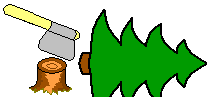 нет. Желательно нарядить искусственную ёлкуда. Ведь это же новогодний праздник! Как без ёлки?затрудняюсь ответить8. Как можно помочь выжить птицам зимой?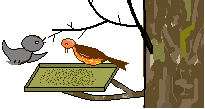 сделать кормушку и периодически подсыпать кормвзять себе домой, согреть и накормитьзатрудняюсь ответить9. Юные натуралисты получили задание: понаблюдать за поведением лесных муравьёв. Нашли в лесу муравейник - в результате всех наблюдений разрушили его. Так ли надо изучать живую природу?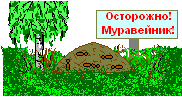 нет. Необходимо вести наблюдения за муравьями не разрушая егода. А как иначе узнать, как живут муравьи?затрудняюсь ответить10. Что произойдёт с деревом, если кто-то на его коре вырежет надпись или рисунок?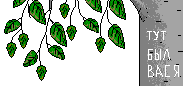 все узнают, что тут был онвесь сок вытечетзатрудняюсь ответить11. На пруду ребята наловили маленьких лягушат в банку - просто так. Хорошо ли это?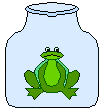 нет. Для лягушат вода, - родная стихияда. Лягушатам будет лучше жить в домезатрудняюсь ответить12. Какую пользу приносит посадка цветов и полив клумб?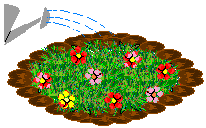 охлаждается воздух в жаручтобы было красивозатрудняюсь ответить13. Группа старшеклассников совершала путешествие по родному краю. Долгое время на их пути не попадались водоёмы. И вот наконец, долгожданный родник. Группа сделала привал. После их ухода остался бытовой мусор. Это так должно быть?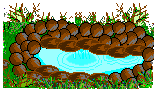 да. Зачем нести мусор с собойнет. Мусор надо либо сжечь, либо закопатьзатрудняюсь ответить14. Школьники, около школы, высаживают кусты сирени, акации. Нужно ли сажать деревья и кустарники, не дающие плодов?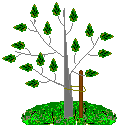 да. Надо сажать, чтобы воздух был чищенет. Зачем нужны деревья и кустарники, не дающие плодовзатрудняюсь ответить15. Люди выбрасывают бумажки, полиэтиленовые пакеты, стеклянные и железные банки на улицу. По-твоему, это может навредить растениям?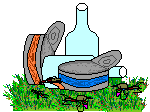 растения отравляются от красителейни какого вредазатрудняюсь ответитьАнкета для учащихся (входная)Что вы знаете о лекарственных растениях?1. Пользуются ли в вашей семье народными рецептами для лечения?2. Какие болезни можно вылечить лекарственными травами?3. Какие лекарственные растения нашего региона и рецепты из них вы знаете?4. Нужно ли охранять лекарственные растенияАнкета для учащихся (выходная)1. Какова роль растений в природе и жизни человека?2. Какие растения нашего края занесены в Красную книгу?3. Как можно использовать растения при различных заболеваниях?4. Что нового я узнал о лекарственных растениях?№Название темыВсегочасовИз нихИз нихФормы контроля№Название темыВсегочасоваудиторныевнеаудиторныеФормы контроля1Введение11Беседа, анкетирование 2Тайны за горизонтом413Доклады, слайдовые презентации, рисунки, выставка готовых работ3Семь чудес света77Слайдовая презентация4Жили - были динозавры… и не только они514КинопоказАнализ ситуации, рисунки5Загадки растений413Беседа. Кинопоказ, анализ ситуациитест6Эти удивительные животные312Беседа, анкетирование, толкование пословиц7Планета насекомых413Составление памяткитест8Загадки под водой и под землёй514Игра, составление памятки тест9Обобщение и подведение итогов11Беседа, играИтого34826Всего часовИз нихИз них                                                                 УУД                                                                 УУД                                                                 УУД                                                                 УУДФормы организации занятийФормы контроляВсего часоваудиторныхвнеаудиторных                                                                 УУД                                                                 УУД                                                                 УУД                                                                 УУДФормы организации занятийФормы контроляВсего часоваудиторныхвнеаудиторныхличностныепознавательныекоммуникативныерегулятивныеФормы организации занятийФормы контроляВведение11В предложенных педагогом ситуациях общения и сотрудничества, опираясь на общие для всех простые правила поведения, делать выбор, при поддержке других участников группы и педагога, как поступитьФормирование представления о необходимости изучения окружающего мира. Умение работать с текстом, дополнительной лит-рой, Интернетом, находить и выделять главноеСамостоятельно организовывать учебное в              заимодействие в группе (определять общие цели, распределять роли, договариваться друг с другом)Работая по плану, сверять свои действия с целью и при необходимости исправлять ошибки самостоятельно, в диалоге с учителем совершенствовать самостоятельно выработанные критерии оценки.Беседа, знакомство. анкетированиеИгра Тайны за горизонтомКакой остров самый большой и самый маленький в мире?41Добывать новые знания: находить ответы на вопросы, используя  дополнительную литературу, свой жизненный опыт и информацию, полученную на занятии.Самостоятельно организовывать        учебное взаимодействие в группе (определять общие цели, распределять роли, договариваться друг с другом)Учить высказывать своё предположение (версию) на основе работы с иллюстрацией, учить работать по предложенному учителем плану.Средством формирования этих действий служит технология проблемного диалога на этапе изучения нового материала.Видеофильмы, беседа, чтение рассказов о Гренландии и Бишоп РокеДоклады, слайдовые презентацииРабота с картойКакая страна самая маленькая, и какая самая большая в мире?11Самостоятельно организовывать учебное взаимодействие в группе определять общие цели, распределять роли, договариваться друг с другомПреобразовывать информацию из одной формы в другую: составлять рассказы на основе простейших моделей (предметных рисунков, схем); находить и формулировать решение задачи с помощью простейших моделей (рисунков, схем).Кинопоказ, анализ ситуации, Доклады,  рисунки.Работа с картойРазукрасить флаг России и ВатиканаКто открыл Австралию? Как образовались Гавайские острова11Донести свою позицию до других: оформлять свою мысль в устной и письменной речи (на уровне предложения или небольшого текста).Слушать и понимать речь других.Совместно договариваться о правилах общения и поведения в школе и следовать им.Выполнять различные роли в группе (лидера, исполнителя, критика).Умение анализировать, систематизировать и обобщать полученную информациюПросмотр видеофильма,беседаБеседа кроссвордЕсть ли жизнь в Антарктиде?11Прививать чувство сдержанности, умение управлять собой, своими эмоциямиВ диалоге с учителем вырабатывать критерии оценки и определять степень успешности выполнения своей работы и работы всех, исходя из имеющихся критериев. Поиск и сбор информации в сети Интернет, анкетированиеУмение анализировать, систематизировать и обобщать полученную информациюПросмотр слайдовой презентацииБеседа, толкование пословицСемь чудес светаПирамида Хеопса71делать выбор, при поддержке других участников группы и педагога, как поступить.Умение донести свою позицию до других: оформлять свою мысль в устной и письменной речи (на уровне одного предложения или небольшого текста).Слушать и понимать речь других.Чтение рассказовЗаучивание словПросмотр видеофильмаДоклады, сообщенияВисячие сады Семирамиды1делать выбор, при поддержке других участников группы и педагога, как поступить.Добывать новые знания: находить ответы на вопросы, используя  дополнительную литературу, свой жизненный опыт и информацию, полученную на занятии.Учить высказывать своё предположение (версию) на основе работы с иллюстрацией, учить работать по предложенному учителем плану.Чтение рассказовЗаучивание словПросмотр видеофильмаДоклады, сообщенияСтатуя Зевса в Олимпии1делать выбор, при поддержке других участников группы и педагога, как поступить.Умение донести свою позицию до других: оформлять свою мысль в устной и письменной речи (на уровне одного предложения или небольшого текста).Слушать и понимать речь других.Чтение рассказовЗаучивание словПросмотр видеофильмаДоклады, сообщенияХрам Артемиды в Эфесе1делать выбор, при поддержке других участников группы и педагога, как поступить.Добывать новые знания: находить ответы на вопросы, используя  дополнительную литературу, свой жизненный опыт и информацию, полученную на занятии.Учить высказывать своё предположение (версию) на основе работы с иллюстрацией, учить работать по предложенному учителем плану.Чтение рассказовЗаучивание словПросмотр видеофильмаДоклады, сообщенияМавзолей в Галикарнасе1делать выбор, при поддержке других участников группы и педагога, как поступить.Умение донести свою позицию до других: оформлять свою мысль в устной и письменной речи (на уровне одного предложения или небольшого текста).Слушать и понимать речь других.Чтение рассказовЗаучивание словПросмотр видеофильмаДоклады, сообщенияКолосс Родосский
1делать выбор, при поддержке других участников группы и педагога, как поступить.Добывать новые знания: находить ответы на вопросы, используя  дополнительную литературу, свой жизненный опыт и информацию, полученную на занятии.Учить высказывать своё предположение (версию) на основе работы с иллюстрацией, учить работать по предложенному учителем плану.Чтение рассказовЗаучивание словПросмотр видеофильмаДоклады, сообщенияАлександрийский маяк
1делать выбор, при поддержке других участников группы и педагога, как поступить.Добывать новые знания: находить ответы на вопросы, используя  дополнительную литературу, свой жизненный опыт и информацию, полученную на занятии.Чтение рассказовЗаучивание словПросмотр видеофильмаИзготовление буклетовкроссвордЖили-были динозавры…и не только ониСуществуют ли драконы?«Карманные» динозавры41Добывать новые знания: находить ответы на вопросы, используя  дополнительную литературу, свой жизненный опыт и информацию, полученную на занятииСредством формирования этих действий служит технология проблемного диалога на этапе изучения нового материала.Просмотр видеофильмабеседабеседаКрокодилы1В предложенных педагогом ситуациях общения и сотрудничества, опираясь на общие для всех простые правила поведения, делать выбор, при поддержке других участников группы и педагога, как поступить.Учиться выполнять различные роли в группе (лидера, исполнителя, критика).Умение анализировать, систематизировать и обобщать полученную информациюПросмотр видеофильмаЧтение рассказовиграГолубые лягушки.Первые рептилииПервые рыбы            1Получить знания о первых рептилиях и рыбахПерерабатывать полученную информацию: делать выводы в результате совместной работы всей группы.Сбор и систематизация информации о костюмах своей нации  (фото, рисунки)Чтение рассказовПросмотр видеофильмаСлайдовая презентацияЛедниковый период. Ископаемые мамонты1Преобразовывать информацию из одной формы в другую: составлять рассказы на основе простейших моделей (предметных рисунков, схем); находить и формулировать решение задачи с помощью простейших моделей (рисунков, схем).Проговаривать последовательность действий на занятии.Определять и формулировать цель деятельности на занятии с помощью учителя.Просмотр видеофильма по теме, анализ ситуацийЧтение рассказов Слайдовая презентация Загадки растенийИстория открытия растений. Поиск съедобных растений41Учиться выполнять различные роли в группе (лидера, исполнителя, критика)Просмотр м/ф по темеАнализ видеофильмаВикторинакроссвордХлебное деревоЖелезное деревоПробковое дерево           1Сформировать понятия странных названий деревьевПреобразовывать информацию из одной формы в другуюПросмотр презентацииРазукрашивание картинок по теметестЛекарственные растения           1Умение работать с текстом, дополнительной лит-рой, Интернетом, находить и выделять главноеДонести свою позицию до других: оформлять свою мысль в устной и письменной речи (на уровне предложения или небольшого текста).Просмотр презентацииИзготовление памятки «Лекарственные растения»анкетаНасекомоядные растения          1В предложенных педагогом ситуациях общения и сотрудничества, опираясь на общие для всех простые правила поведенияДонести свою позицию до других: оформлять свою мысль в устной и письменной речи (на уровне предложения или небольшого текста).Слушать и понимать речь других.Совместно договариваться о правилах общения и поведения в школе и следовать им.Учиться выполнять различные роли в группе (лидера, исполнителя, критика) Умение анализировать, систематизировать и обобщать полученную информациюБеседа Просмотр презентациииграЭти удивительные животныеКошки во времена прошлые31Перерабатывать полученную информацию: делать выводы в результате совместной работы всей группы.Учиться выполнять различные роли в группе (лидера, исполнителя, критика).Просмотр кинофильма беседаТолкование пословиц«Речные лошади». Бегемот. Выхухоль              1Умение анализировать, систематизировать и обобщать полученную информациюПросмотр слайдовой презентациибеседавикторинаКрасная книга Самарской областиФо        рмирование представления о необходимости изучения окружающего мира. Умение работать с текстом, дополнительной лит-рой, Интернетом, находить и выделять главноеСамостоятельно организовывать учебное взаимодействие в группе (определять общие цели, распределять роли, договариваться друг с другом)Слайдовая презентацияИзготовление памятки  «Береги природу»Планета насекомыхРазнообразие и многочисленность насекомых41делать выбор, при поддержке других участников группы и педагога, как поступить.Добывать новые знания: находить ответы на вопросы, используя  дополнительную литературу, свой жизненный опыт и информацию, полученную на занятии.Учить высказывать своё предположение (версию) на основе работы с иллюстрацией, учить работать по предложенному учителем плану.Просмотр видеофильмабеседаИгра ТесткроссвордПауки и их сети            1Перерабатывать полученную     информацию: сравнивать и группировать факты и явления; определять причины явлений, событий.Просмотр видеофильмабеседаОтгадывание загадок, толкование пословицМногоножки           1Перерабатывать полученнуюинформацию: сравнивать и группировать факты и явления; определять причины явлений, событий.Слушать других, пытаться принимать другую точку зрения, быть готовым изменить свою точку зрения.Слайдовая презентациябеседаРазукрашивание тематических картинокМуравьи их квартиранты            1Самостоятельно определять и высказывать самые простые общие для всех людей правила поведения (основы общечеловеческих нравственных ценностей).Умение анализировать, систематизировать и обобщать полученную информациюПросмотр видеофильма беседаРисунки, сообщения. Загадки под водой и под землёйКак изучают подводный мир?Что на дне морском, а что на берегу?51Ориентироваться в своей системе знаний: самостоятельно предполагать, какая информация нужна для решения учебной задачи в один шаг.Составлять план решения проблемы (задачи) совместно с учителемПросмотр видеофильмаЧтение рассказовДоклады. СообщениякроссвордМорские звёзды           1В предложенных ситуациях, опираясь на общие для всех правила поведения, делать выбор, какой поступок совершитьСовместно с учителем обнаруживать и формулировать учебную проблемуПросмотр видеофильмаАнализ просмотренногоиграКто такие каракатицы?           1В предложенных ситуациях, опираясь на общие для всех правила поведения, делать выбор, какой поступок совершить.Совместно с учителем обнаруживать и формулировать учебную проблему.Просмотр видеофильма. беседабеседаЧто называют гейзерами?            1Самостоятельно определять и высказывать самые простые общие для всех людей правила поведения (основы общечеловеческих нравственных ценностей).Ориентироваться в своей системе знаний: самостоятельно предполагать, какая информация нужна для решения учебной задачи в один шаг.Просмотр видеофильмабеседаПочему майские жуки забираются в землю?1делать выбор, при поддержке других участников группы и педагога, как поступить.Умение донести свою позицию до других: оформлять свою мысль в устной и письменной речи (на уровне одного предложения или небольшого текста).Слушать и понимать речь других.делать выбор, при поддержке других участников группы и педагога, как поступить.БеседаПросмотр видеофильмаАнализ просмотренногоИгра Обобщение и подведение итогов 11Донести свою позицию до других: оформлять свою мысль в устной и письменной речи (на уровне предложения или небольшого текста).Слушать и понимать речь других.Совместно договариваться о правилах общения и поведения в школе и следовать им.Умение анализировать, систематизировать и обобщать полученную информациюБеседа Анкетирование 